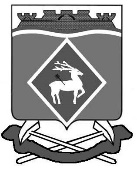 РОССИЙСКАЯ ФЕДЕРАЦИЯРОСТОВСКАЯ ОБЛАСТЬМУНИЦИПАЛЬНОЕ ОБРАЗОВАНИЕ «ЛИТВИНОВСКОЕ СЕЛЬСКОЕ ПОСЕЛЕНИЕ»АДМИНИСТРАЦИЯ ЛИТВИНОВСКОГО СЕЛЬСКОГО ПОСЕЛЕНИЯПОСТАНОВЛЕНИЕ15 ноября 2022 года                       	№ 96		с. ЛитвиновкаО мерах по обеспечению исполненияБюджета Литвиновского сельского поселения Белокалитвинского района в ноябре-декабре 2022 годаВ целях обеспечения устойчивого развития экономики и социальной стабильности в Литвиновском сельском поселении в условиях внешнего санкционного давления, в соответствии со статьей 154 Бюджетного кодекса Российской Федерации, во исполнение пункта 8 перечня поручений по итогам совещания с главами администраций городских округов и муниципальных районов Ростовской области 26.10.2022 (Протокол заседаний № 84), Администрация Литвиновского сельского поселения постановляет:1. Получателям средств бюджета Литвиновского сельского поселения Белокалитвинского района:1.1. При исполнении бюджета Литвиновского сельского поселения Белокалитвинского района в ноябре-декабре 2022 года:ввести режим экономного расходования средств бюджета Литвиновского сельского поселения Белокалитвинского района по всем направлениям;обеспечить снижение потребления энергоресурсов, водоснабжения, водоотведения, твердых коммунальных отходов, жидких бытовых отходов,  телефонной связи, командировочных расходов, расходов на приобретение офисной бумаги, канцелярских принадлежностей, горюче-смазочных материалов, хозяйственных расходов и иных расходных материалов;ужесточить контроль за иными текущими расходами и мероприятиями, осуществляемыми в рамках обеспечения деятельности аппарата органов местного самоуправления Литвиновского сельского поселения.1.2. С целью аккумулирования максимально возможного объема средств на счете местного бюджета по состоянию на 1 января 2023 года ограничить использование невостребованных средств бюджета Литвиновского сельского поселения Белокалитвинского района, в том числе экономии, сложившейся при осуществлении закупок товаров, работ, услуг для обеспечения муниципальных нужд (за исключением экономии по целевым средствам, поступившим из федерального и областного бюджетов).1.3. Обязать подведомственные  бюджетные учреждения  принять к исполнению аналогичные меры.2.  Администрации Литвиновского сельского поселения Белокалитвинского района  обеспечивать, в пределах остатка средств на едином счете бюджета Литвиновского сельского поселения Белокалитвинского района, в первоочередном порядке следующие приоритетные направления расходования средств:исполнение публичных нормативных обязательств и других мер социальной поддержки граждан;оплату труда с учетом начислений по страховым взносам в государственные внебюджетные фонды;оплату коммунальных услуг;уплату налогов, пошлин и иных обязательных платежей;исполнение судебных актов по искам к Литвиновскому сельскому поселения, судебных актов, предусматривающих обращение взыскания на средства бюджета Литвиновского сельского поселения Белокалитвинского района по денежным обязательствам муниципальных учреждений Литвиновского сельского поселения.3. Контроль за исполнением настоящего постановления оставляю за собой.Литвиновского сельского поселения	И.Н. ГерасименкоГлава Администрации 